Н А К А Звід 18.10.2019 № 217                                                                                                  Про направлення  збірної команди районудля участі в  ХХVІІІ міському турнірі                                                                                   юних фізиків серед учнів 9 -11 класів закладів загальної середньої освіти          На виконання у 2019 році основних заходів Комплексної програми розвитку освіти м. Харкова на 2018 – 2022 роки, відповідно до наказів Департаменту освіти Харківської міської ради від 13.09.2019 № 229                               «Про проведення ХХVІІІ міському турнірі юних фізиків                                                                                серед учнів 9 -11 класів закладів  загальної  середньої  освіти», Управління освіти від  18.10.2019 № 214  «Про підсумки проведення І (районного) етапу ХХVІІІ міського турніру юних фізиків серед учнів 9 -11 класів закладів загальної середньої освіти»НАКАЗУЮ:1. Направити збірну команди Харківських загальноосвітніх шкіл                                     (далі – ХЗОШ)  І – ІІІ ступенів №№ 10, 34, 35, 48 Харківської міської ради Харківської області  для участі в ХХVІІІ міському турнірі юних фізиків, що відбудеться 26.10.2019 на базі Харківського фізико – математичного ліцею                    № 27 у складі:- Бережний Олексій Сергійович, учень 10 класу,- Краснопольський  Максим Валерійович, учень 10 класу,- Алтухова Світлана Петрівна, учениця 11 класу,- Світлична Дарина Сергіївна, учениця 11 класу,- Торнакін Віктор Олексійович, учень 10 класу.2. Призначити керівником збірної команди  -  Федяй Дар’ю Михайлівну, заступника директора з навчально виховної роботи  Харківської загальноосвітньої школи  І-ІІІ ступенів № 48, спеціаліста ІІ категорії. 3. Покласти відповідальність за збереження життя та здоров’я дітей під час участі в турнірі на керівника команди  Федяй Дар’ю Михайлівну.4. Директору ХГ № 34 Несвітайло С.І. та директорам ХЗОШ І – ІІІ ступенів №№ 10, 35, 48 Хмарі О.О.,   Шарлай Л.Р., Мирошниченко  Ю.Г. організувати проведення інструктажу з безпеки життєдіяльності для учасників  команди.                                                                                                           До 25.10.2019Завідувачу ЛКТО  Остапчук С.П. розмістити цей наказ на сайті Управління освіти.                                                                                                                             До 28.10.20196. Контроль за виконанням даного наказу залишаю за собою.Начальник Управління освіти	                        О.С. НИЖНИК З наказом ознайомлені:  	                       ЛАШИНА    Н.В.                                                                                                                                                          ОСТАПЧУК  С.ПМалікова І.М.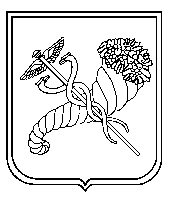 Заступник начальника Управління освіти-уповноважена особа з питань запобігання та виявлення корупції                            О.В.ПРОХОРЕНКО